ПРОТОКОЛ заседания рабочей встречи председателя комиссии «по науке, образованию, промышленности, инновациям, развитию наукограда и работе с IT-сообществом» Общественной палаты г.о.Королев с председателем Общественной палаты г.о. Королев23.01.2020г.						г.о. Королев	Время проведения: 18:00Присутствовали: О.Б.Корнеева О.Б., председатель Общественной палаты го. КоролевИ.А.Логачев, председатель комиссии «по науке, образованию, промышленности, инновациям, развитию наукограда и работе с IT-сообществом»В ходе рабочей встречи обсудили два вопроса:1. Основные направления работы комиссии на февраль месяц2. Послание Президента РФ и пути реализации приоритетных направлений, обозначенных в Послании, в вопросах науки и образования.По первому вопросу председатель комиссии «по науке, образованию, промышленности, инновациям, развитию наукограда и работе с IT-сообществом» И.А.Логачев доложил об основных направлениях работы комиссии на I квартал 2020 года. В приоритете комиссии: - общественные мониторинги хода реализации национального проекта «Современная школа» (направление «Образование») на территории Московской области. В рамках проекта в 2019-2020 гг. запланировано строительство пристроек к ряду муниципальных средних образовательных учреждений с целью увеличения проектной мощности по количеству обучающихся.- общественный мониторинг информированности населения в учреждениях дополнительного образования о системе персонифицированного финансирования дополнительного образования детей.- совместно с Комитетом образования г.о. Королев проведение круглого стола на тему "Перспективы развития детского дополнительного образования".По второму вопросу обсудили основные темы послания Президента России В.В. Путина к Федеральному собранию, а также поправки к Конституции РФ, предложенные Президентом РФ в Ежегодном послании Федеральному Собранию РФ.Принято решение:Обсудить в комиссии поправки к Конституции РФ, предложенные Президентом РФ В.В.Путиным, по итогам обсуждения заполнить Опросный лист и представить в Общественную палату г.о. Королев.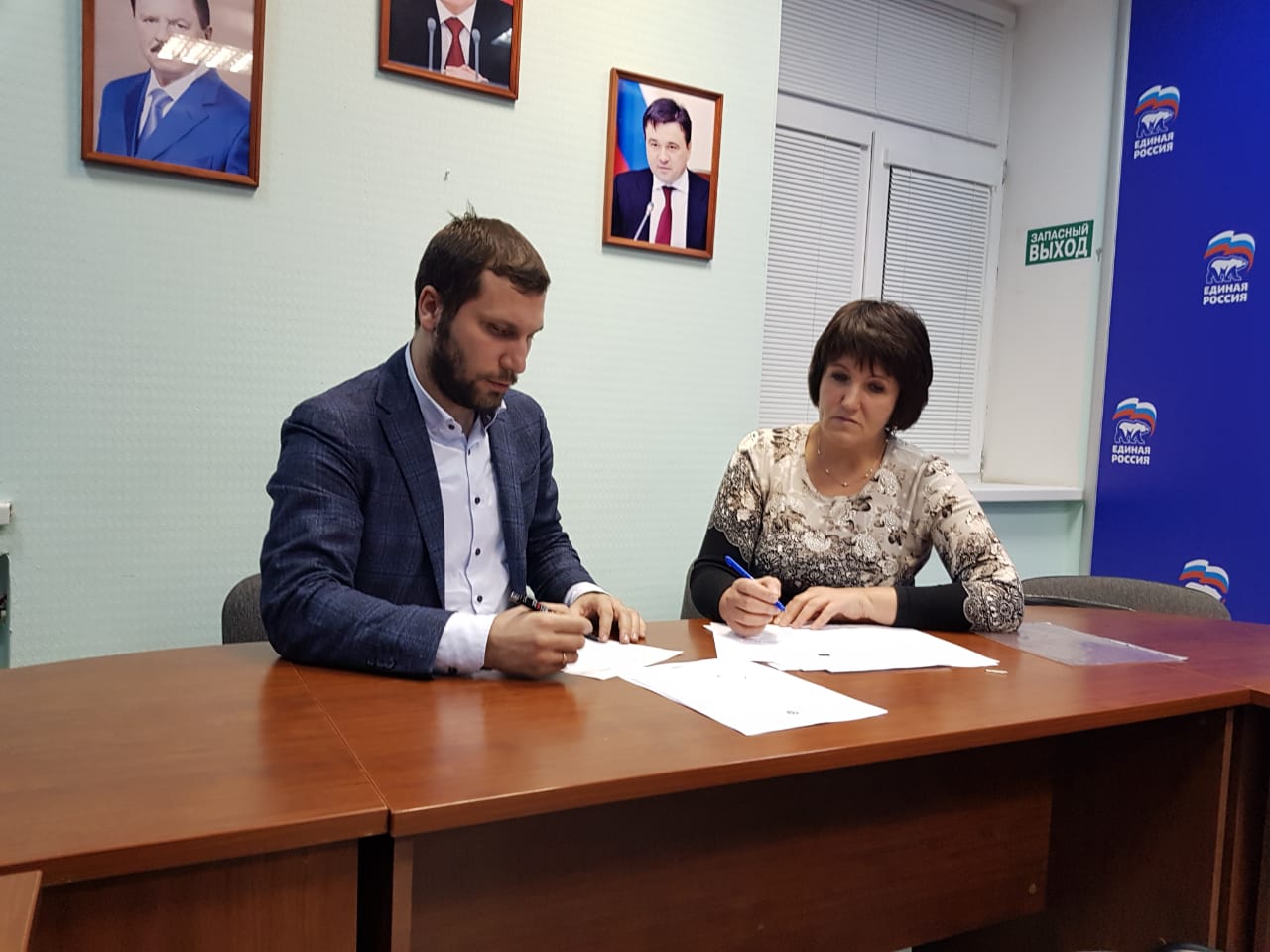 Председатель комиссии по науке, образованию, промышленности, инновациям, развитию наукоградов и работе с IT-сообществом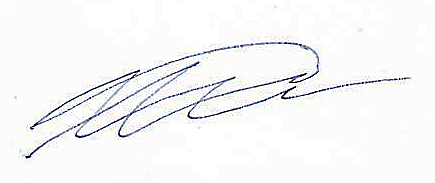 И.А. Логачев